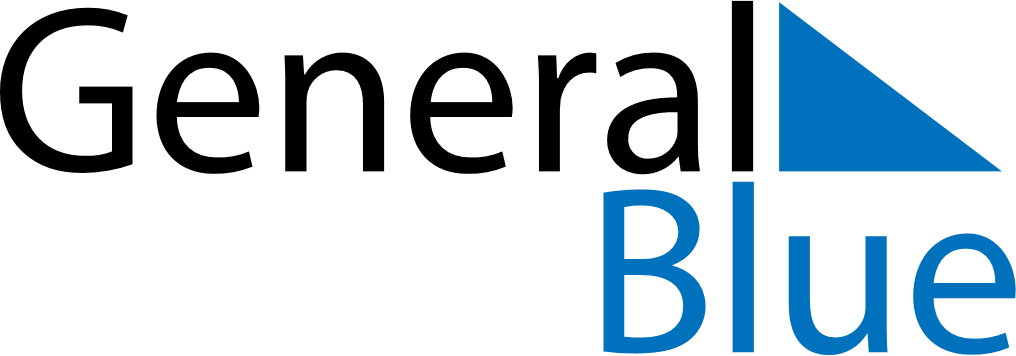 July 2024July 2024July 2024July 2024TanzaniaTanzaniaTanzaniaSundayMondayTuesdayWednesdayThursdayFridayFridaySaturday12345567891011121213Saba Saba Day1415161718191920212223242526262728293031